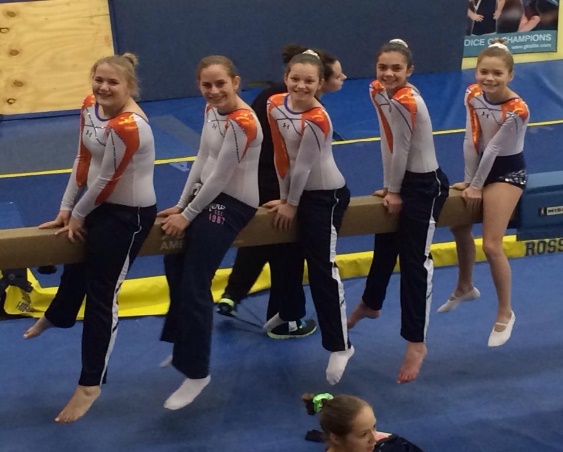 We are so very sorry that we missed the September newsletter!! We have had several disappointed children in the gym because of this 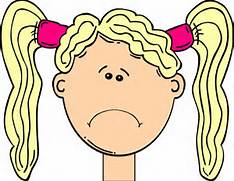 We assure you, we are BACK ON TRACK and the newsletters will be monthly again!!We are gearing up for another fun and exciting competition season!!  We will begin our Trampoline and Tumbling season in early December and we will begin our Cheerleading season in late January!  WE CAN’T WAIT!!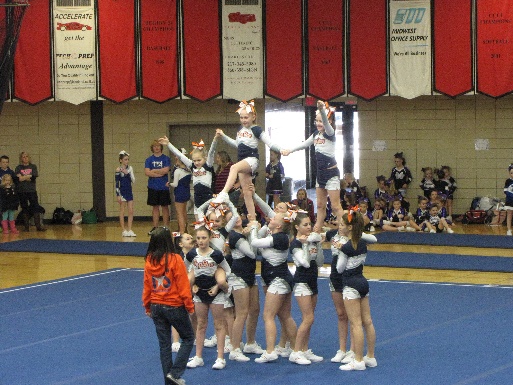 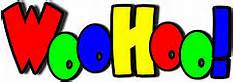 IN SEPTEMBER 2014 WE  CELEBRATED OUR 9th YEAR IN BUSINESS!!! 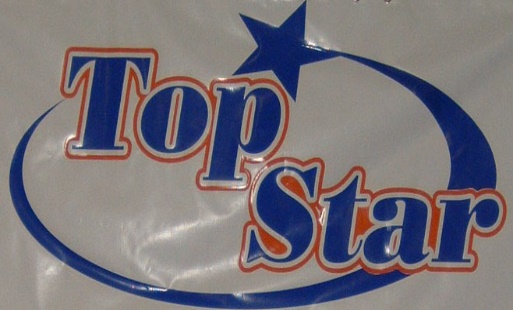 How do YOU start your day ?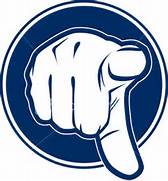 5 Things Successful People Do to Start Their Day*Water, movement, and protein are the keys. When you wake up in the morning and finish brushing your teeth, drink 12-16 ounces of water. That will get you on your way to those eight glasses of water we all try to achieve. I know there is controversy with drinking the exact 64 ounces, but we all know hydration is important. Right then stretch overhead, your chest, do some squats while you brush your teeth, do some push-ups, yoga stretches, etc. Just move. The body will wake up and thank you for it. Be sure and get some protein in your first meal. It helps with repair, strength, and focus for the day. By starting like this you activate your body's autoresponders and get you off to a healthy, fit start. The next thing is to reflect on gratitude. Keep a journal and daily write down one thing you truly have to be thankful for. By starting your day feeling humbled and grateful, it puts you in a state of calm and peace. Any mind, body, spirit routine is perfect to start your day. You should do what so many CEOs and highly successful people do...write down just one thing that you will accomplish that day. You WILL NOT let the sun set until you have laser focused on this one item to do no matter what. So many of us get in the gym and we are pulled in so many directions. Don't start on anything else until you do the one most important thing to do. Pick the one thing that will propel your business forward the most. What is the one thing no one else in your organization can do that will make you more successful that day?Start the day like the winners do!*From Patti Komara’s October newsletter; successful gym and business owner since 1986Light Bulb Moment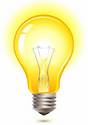 It's not the amount of things you get done on your to-do list, it's doing what's most important. Measure it by scale not by volume. At the end of the day wouldn’t it be nice to say, "I got a lot done today"? High performance is not multi-tasking every moment. Multi-tasking is out, important mono-tasking is in!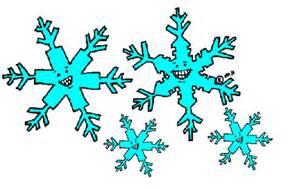 Don’t forget!!With the snowy weather upon us, you must remember to check the website for closings and cancelations.  We will post by 2:00 pm if we will close that day due to travel conditions. Remember, several of our coaches are driving a great distance and most of them are still teenagers.  PLEASE be understanding if we need to close.  I certainly don’t want to risk my coaches driving in or you all trying to get to the gym.  We ALWAYS offer a make-up if we close due to weather.FUN TRAMPOLINE FACTSYou know what a trampoline is, and you probably know that it was invented as a way for people to jump and enjoy acrobatics without the pain of hitting the ground (or the water, in the case of acrobatic diving) at the end of the jump. There are some other interesting facts about trampolines that you may not know, but that make for fascinating trivia.The trampoline became famous after inventor George Nissen was photographed on a trampoline jumping with a kangaroo. While this photograph has been referred to as “chance,” and many people have referred to Nissen’s “luck” in having such a photo snapped, it was actually a planned publicity shot, which had exactly the effect Nissen hoped. Most people wonder how Nissen got the kangaroo to jump with him; he held its front paws so it could not kick him, and jumped, which caused both of them to bounce, of course. While the kangaroo has been referred to as “tame,” it actually was not.The word trampoline comes from the Spanish “el trampoline,” for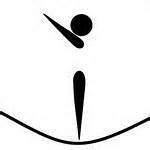 diving board. Nissen was a diver and gymnast, and invented the trampoline to provide a safer way to do the acrobatics he loved in both sports.Trampoline clubs flourish around the world, but Kent, England’s Gillingham Jumpers is the largest club in the world. The Jumpers generally have about 1,500 people jumping in the Jumpers Rebound Centre every week, more than any other known club.But clubs are not the only arena for trampolines. In 2000, at the Sydney Olympics, Irina Karavaeva of Russia won the first gold medal in trampoline competition. George Nissen, then 86, attended the Games and saw Karavaeva win the gold.Trampolines are becoming popular as extreme sports, as well. Not content simply to jump on a trampoline, many sports centers are now offering bungee trampolines, which involve a jumper strapping on a harness and bungee cord so they can jump higher and do more stunts on the trampoline.YOU MAY NOT KNOW!Competitive trampoline jumping is surprisingly popular, and has been around for some time, with the first World Champion, Judy Wills Cline, earning her first title in 1964. She eventually held ten world titles in trampoline, synchronized trampoline and tumbling. Dan Millman, who is now a well-know personal growth expert, was the first men’s World Champion in trampoline, and also won his first title in 1964.But trampolines are not only an individual sport; in 1986 Cleveland State University’s Delta Epsilon fraternity fielded a six-man team that set the Guinness World Record for continuous bouncing on a trampoline, with 53 days of jumping between six people. President Reagan called the team to congratulate them. Other Guinness record categories for trampoline include a category for the longest slam-dunk by a basketball player on a trampoline.Knowing interesting facts about trampolines may not make you a better jumper, but it certainly will make you a more interesting party guest, and the next time you’re jumping on your trampoline with friends, you might get a chance to share some of your unusual trampoline knowledge.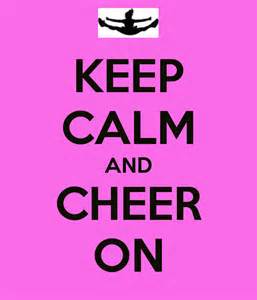 **********************Cheerleading meets for our beginners on Wednesday nights 5:00-6:00 and for our more advanced cheerleaders 6:00-8:00 through October. November 2nd begins the Sunday practices!  Come and check us out if you are interested in cheer!*****************Tiny TotsClass times offered:Monday 9:00-9:45am or 5:00-5:45pmTuesday 5:45-6:30Wednesday 5:00-5:45Thursday 6:00-6:45Level 1-2 Class Times Offered:Monday 5:00-6:00 or 6:00-7:00Tuesday 4:45-5:45 or 6:30-7:30Wednesday 5:00-6:00 or 6:30-7:30Thursday 5:00-6:00 or 6:00-7:00Saturday 9:00-10:00Level 3 Class Times Offered:Monday 6:00-7:30Tuesday 4:30-6:00 or 6:30-8:00Wednesday 6:00-7:30Thursday 4:30-6:00 or 6:30-8:00Saturday 10:00-11:30 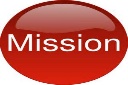 Our goal at Top Star Training Center is to provide a safe and fun environment for your child. We believe in the importance of teaching solid basics in tumbling, trampoline and cheerleading from the beginning to produce the best athlete possible.Tumbling Only Class Times Offered:ADVANCED (must have round-off back handspring on their own)Monday 7:30-8:30Thursday 7:30-8:30INTERMEDIATE (working back handspring)Tuesday 7:30-8:30Wednesday 7:30-8:30 Trampoline & Tumbling Competition Team ClassesMonday 4:00-6:30 Trampoline/DMMonday 6:00-8:30 TumblingTuesday 4:00-6:30 TumblingTuesday 6:00-8:30 Trampoline/DMWednesday 4:00-6:30 TumblingWednesday 6:00-8:30 Trampoline/DMThursday 4:00-6:30 Trampoline/DMThursday 6:00-8:30 TumblingSaturday 9:00-11:30 LEVEL 7&up ONLY All 3 events  Top Star Training Center1708 W. Hensley Rd217-378-5058topstargym.nettopstargym@hotmail.comT & T Tentative Competition Schedule 2014-1015USTA $15.00 Membership FeeDecember 6-7 Salem, ILJanuary 31-February 1 HOME MEET MAHOMET, IL PLEASE MARK YOUR CALENDARS TO HELP!!!March 7-8 Chatham, ILMarch 21-22 Mattoon, ILApril 18-19 Southern IL State MeetJune 16-20 USTA Nationals Rapid City, SDUSAG $54.00 Membership FeeDecember 13 St. Louis, MOJanuary 17 Washington, INFebruary 6-8 ELITE MOBILITY MEET Springfield, ILFebruary 22 Crown Point, INMarch 1 Dyer, IN TEAM CHALLENGEMarch 21 Terre Haute, INMarch 22 Kewanee, ILMarch 29 HOME MEET MAHOMET, IL PLEASE MARK YOUR CALENDARS TO HELP!!!April 12 USAG IL STATE MEET Peoria, ILApril 23-26 Elite Challenge TBAMay 15-17 USAG Regionals for Region IV TBAJune 23-26 USAG NATIONALS Levels 8-Elite TBAPlease pay your membership fees as soon as you can.  If you are only doing one federation, please make it USAG. You are not required to compete both, but you may consider doing the USTA home meet on January 31-February 1. Thanks!Missy********************************************************************************************************************************2015 CHEER COMPETITION SCHEDULEDate		        Host Team				       LocationJanuary 25th(Tentative)	Cayla’s Power Tumbling & Cheer	Effingham, IL St. Anthony’s High SchoolFebruary 8th	   Prairieland Power Tumbling		Arthur, IL Arthur High SchoolFebruary 15th	     Top Star	                                 Mahomet, IL Mahomet-Seymour High SchoolMarch 1st		    Mattoon Academy 			Mattoon, IL Mattoon High SchoolMarch 28th		     Studio 50 			Centralia, IL Centralia High SchoolApril 25th                          All Star Gym	                                       DuQouin, IL DuQuoin High SchoolMay 2nd                            Flipfastcis			Benton, IL Benton High SchoolSTATE AAU COMPETITIONSunday, May 17th  	     Cayla’s Power Tumbling & Cheer	  Effingham, IL St. Anthony’s High School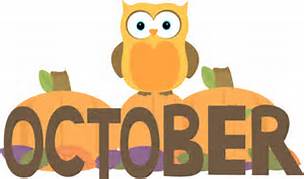 SEPTEMBER BIRTHDAYS WE MISSED!!!Sowwy guys  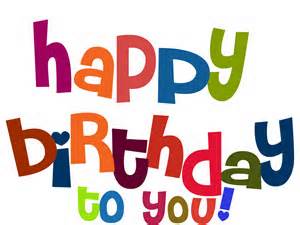 Lilly Daly 6thJenna Schaefer 7thOlivia King 11thAllison Schmitz 12thTucker Fox 16thBetty Kennerly 16thMeredith Hogue 18thChloe Harper 30thOCTOBER BIRTHDAYS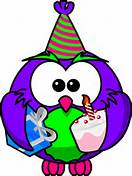 Raegan Paceley 7thZach Keitel 7thCamryn Ward 9thLainey Jacobs 12thAudrey McDaniel 14thMadison Brocksmith 17thHannah Shields 20thElla Mohr 20thBailey Gordon 30thOCTOBER BIRTHDAYSRaegan Paceley 7thZach Keitel 7thCamryn Ward 9thLainey Jacobs 12thAudrey McDaniel 14thMadison Brocksmith 17thHannah Shields 20thElla Mohr 20thBailey Gordon 30thOCTOBER BIRTHDAYSRaegan Paceley 7thZach Keitel 7thCamryn Ward 9thLainey Jacobs 12thAudrey McDaniel 14thMadison Brocksmith 17thHannah Shields 20thElla Mohr 20thBailey Gordon 30thTiny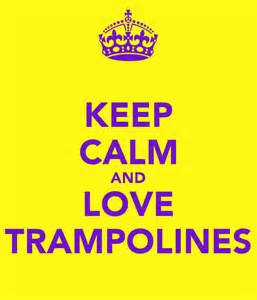 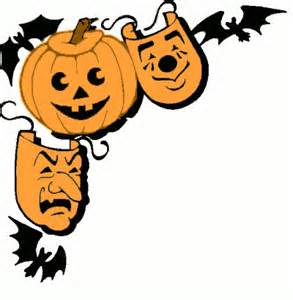 